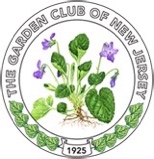 President’s Project Award Application “Plant America:  Gardening for a Healthy Mind, Body and Soul”Description:  Establish a program (or garden) that promotes and encourages the benefits of gardening to support physical and mental health. Grant Application due to GCNJ Awards Chairman by February 15, 2024 Limit to three pages  Name of Club: 						District: Date Submitted:						Number of club members:Club President: 	Address:  Phone: 							Email: Club Awards Chair: 	Address:  Phone:							Email:  New Project:  Y____   N_____		Beginning Date: ____________		Completion Date:____________Project title:Proposed expenses and source of funding:  Involvement of club members, other organizations: Continuing involvement, follow-up, maintenance:Project Description:Attach photos, landscape plan or other pertinent documentationOne sided, no covers, mail three copies to GCNJ Awards Chair Peggy Morrisey by due date. 142 Osborne Ave., Bay Head, NJ 08742-4624   